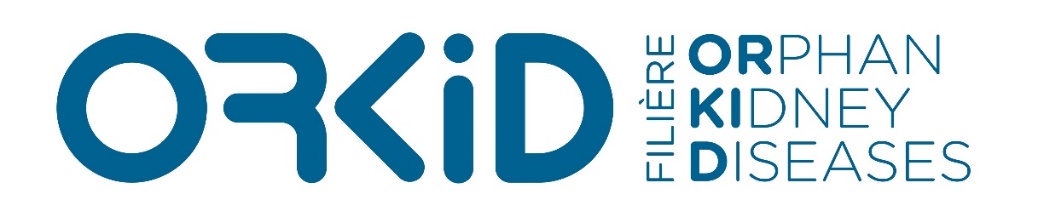 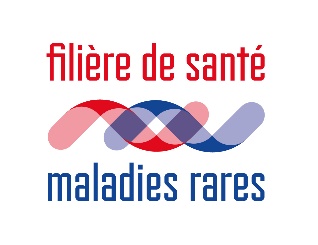 La Filière ORKiD propose à tous ses acteurs (médecins, paramédicaux, chercheurs, …) un appel à projets qui concerne le :Soutien à 6 projets de recherche clinique, fondamentale ou translationnelle dans le domaine des maladies rénales rares
Après analyse par des experts néphrologues pédiatres et adultes de la filière ORKiD, les 6 projets retenus se verront attribuer un financement maximal de 15 000€ TTC. Ce financement ne pourra pas servir au financement de personnel. Avant le vendredi 25 novembre 2022 à minuit
Par email à l’adresse contact@filiereorkid.com avec en copie 
j-radenac@chu-montpellier.fr    Un email de confirmation vous sera adressé après réception du dossier.Le résultat de cet appel à projets est prévu pour le mardi 13 décembre 2022, après étude des dossiers par les experts de la Filière.Conditions : Le porteur principal du projet, s’il est médecin, doit être âgé de moins de 45 ans.Ce dossier comprend 3 parties :Partie administrativePartie scientifiquePartie financièreDossier administratifIdentification du projetPorteur de projetPartenaires & parties prenantes (si projet collaboratif)Dossier scientifiqueDescription du projet : 1500 mots maximum au totalDossier financierDétails de l’utilisation du budget de 15 000€ (outils éducatifs ou d’information : petit matériel, impression, réactifs de laboratoire…)Date, signature et nom du responsable du projetLe …………………………Nom du responsable du projet  …………………………………………Signature Titre du projetObjectif principal du projetDurée du projet en mois (12 mois maximum)NOM PrénomFonctionEmail Service  Unité de recherche Encadrant éventuelAdresse de correspondanceTéléphoneDiscipline médicale (si applicable)Liste des partenairesListe des partenairesListe des partenairesListe des partenairesN°NOM Prénom 
(du responsable du projet)Email Service Unité de recherche Encadrant éventuelContexteObjectif principal (et objectifs secondaires, si applicable)Méthodes :Détaillez les principaux éléments méthodologiquesRésultats espérés et perspectivesBibliographie (20 références maximum pour les projets de recherche)Calendrier prévisionnel et étapes clés (durée de 12 mois maximum) (½ page maximum)Indicateurs de suivi et d’évaluationType de prestationCoût TTCPrestataireTotal € TTC :